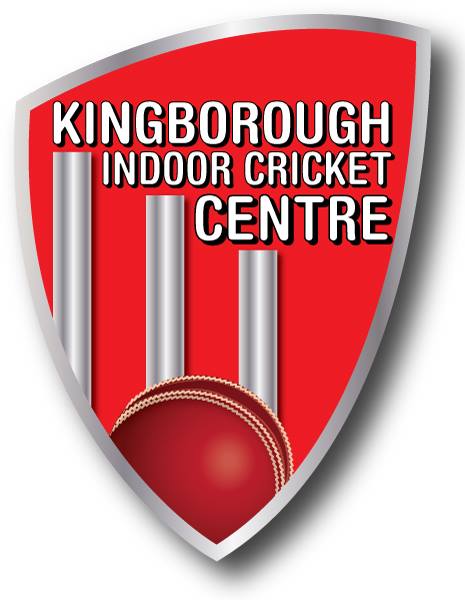 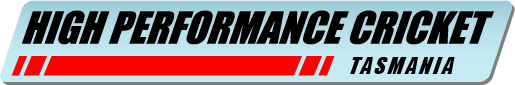 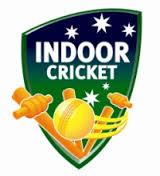 JSSATIS  Indoor CricketDate:23/10/2017Time		Teams				Court4.15pm		Sacred Heart v Friends		MCG4.15pm		Hutchins 2 v Hutchins 1		SCG5.15pm		Hutchins 3 v St. Virgil’s		MCGBYE 		DominicDate:30/10/2017Time		Teams				Court4.15pm		Sacred Heart v St. Virgil’s		MCG4.15pm		Hutchins 3 v Friends		SCG5.15pm		Hutchins 2 v Dominic		MCGBYE		Hutchins 1 Date:6/11/2017Time		Teams				Court4.15pm		Sacred Heart v Hutchins 3		MCG4.15pm		St. Virgil’s v Dominic		SCG5.15pm		Hutchins 1 v Friends		MCGBYE		Hutchins 2 Date:13/11/2017Time		Teams				Court4.15pm		Sacred Heart v Hutchins 1		MCG4.15pm		St. Virgil’s v Hutchins 2		SCG5.15pm		Dominic v Hutchins 3		MCGBYE		Friends 					Date:20/11/2017Time		Teams				Court4.15pm		Sacred Heart v Hutchins 2		MCG4.15pm		Hutchins 1 v Hutchins 3		SCG5.15pm		Dominic v Friends		MCGBYE		St. Virgil’s Date:27/11/2017Time		Teams				Court4.15pm		Hutchins 3 v Hutchins 2		MCG4.15pm		Dominic v Hutchins 1		SCG5.15pm		Friends v St. Virgil’s		MCGBYE                      Sacred Heart			